Documentation Style Guide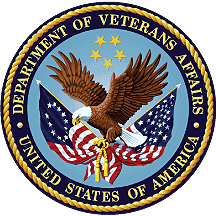 January 2024Department of Veterans AffairsOffice of Information and Technology (OIT)Revision HistoryTable of ContentsPurpose	1Responsibilities	1Basic Styles	2Visual Components	6Tables	6Graphics	6Keyboard Command Names	7Links	7External Links	7Internal Navigation Links	7Grammar Reminders	7Section 508 Guidelines	8Tips and Tricks	9Tables	9Creating Tables	9Columns vs. Tables for Reading Order	9Images	9White Space	9Acronyms	10References and Related Links	11Appendix	12Section 508 Quick Reference Checklist	12Document Layout and Formatting Requirements	12Document Image Requirements	13Document General Requirements	13TablesTable 1: Basic Page Settings	2Table 2: Title Page Settings	2Table 3: Basic Style Settings	3PurposeThe Department of Veterans Affairs (VA) Documentation Style Guide provides a clear, concise, and easy to follow reference for writers and authors in the VA workspace to produce standardized artifacts based on industry standard best practices and VA documentation requirements.This guide also creates continuity of look and feel (i.e., a uniform “branding”) for VA-required artifacts, enabling writers to focus on the quality of content development instead of how a document should be laid out on a page.Within this guide, you can find guidance on the following:Basic stylesTablesGraphicsLinksGrammar remindersSection 508 GuidelinesShould you have outstanding questions about VA documentation styles, contact the Documentation Style Guide Committee.ResponsibilitiesAll authors and writers must take the responsibility to ensure that documents comply with VA OIT Documentation Standards and follow this style guidance.Basic StylesThis section contains basic set of styles for: title page, headers, Body Text/Normal (regular and indented), lists, graphics, captions, tables, footer, inline text styles, or callouts.NOTE: Set the default font color for all styles to black.NOTE: Unless otherwise noted, all styles are singled-spaced.NOTE:  In general, when creating or modifying styles, they should not be based upon other styles.Table : Basic Page SettingsTable : Title Page SettingsTable : Basic Style SettingsVisual ComponentsTablesCreate tables using the Insert Table tool within Word. Do not allow text wrapping around the table (Text wrapping: None).Do not include title of a table within the table.Format table title using Caption style, placed above the table.Include column headings (Table Heading style) in the first row and mark it as a repeating header row.Use the Table Text style for the body of the table.Do not merge or split cells to avoid issues with screen readers.Show all grid lines.Add borders to all tables, 1 pt. black.Set left and right cell margins at .08”Align tables and table cells consistently (left, center, etc.) throughout the document.GraphicsInsert graphics in line with text and place a caption above the graphic.Group objects with the image and then flatten. Word allows an image to be marked up with any boxes, circles, or arrows needed to effectively highlight the important parts of the image, but those objects “float” on top of the image. This can break 508 guidelines. Flattening either means taking screenshots of the image with all its markup pieces and replacing all separate pieces with a single screenshot (this option limits editing the image in the future because there is no image source file) or exporting a grouped object from a photo editing program (e.g., PhotoShop, SnagIt) (allows the image to be updated because it creates an image source file that permits highlights to be manipulated in the future by ungrouping the image).Add alternate text to all graphics. Following the graphic, provide a complete explanation of the contents of the graphic. Keep alternate text concise. The Section 508 group defines the character limit of the alternate text. Note any parts of an image that are called out or highlighted.Consider the size of graphics (i.e., pixels) and how this can affect the libraries where an artifact will be housed. Best Practice: Refrain from using .bmp or .tiff files because they are not compressed. Instead, use the following to limit file size:.png.gif.jpgKeyboard Command NamesWhen referencing keyboard command names, format them in boldface type exactly as they appear on a standard keyboard and optionally enclose them in angle brackets. For example: The “Enter” keyboard command would be shown as Enter or <Enter>. The “Ctrl Alt Delete” keyboard command would be shown as Ctrl+Alt+Del or <Ctrl+Alt+Del>.NOTE: Be consistent in format throughout the document.LinksExternal LinksWhen linking to a web address (hyperlinks), include meaningful screen tip text, so users understand where the link leads.Documents designed for publication external to the VA firewall must not contain links to VA Intranet pages (e.g., the software website).NOTE: The Links section of the OIT Documentation Standards provides guidance on links to both external and internal publications.Internal Navigation LinksUse Microsoft Word’s “Cross-reference” function to format references to figures, tables, chapters or sections, etc., within the same document.Best Practice: Include the section name and not just the section number in the reference.Grammar RemindersUse active voice, whenever possible. Consider commonly misused words (e.g., "then" versus "than"), and common errors in capitalization and spelling.Best Practice: Run the Spelling and Grammar check.Section 508 GuidelinesAuthors must not use color as the only way to convey meaning; any important information denoted by color must also be available through text as well. Consider color blindness and unsighted user issues for color and contrast.Do not embed files. Embedded files are not compliant because they are only accessible by mouse.Add alternate text to graphics. The Section 508 group defines the character limit of the alternate text.NOTE: Microsoft accessibility checkers tag tables without alternate text as errors; however, current guidance from the Section 508 group indicated this is no longer required and can be ignored.According to direction from VA Section 508 eLearning Support, text less than 18 point, or less than 14 point if bolded, is to have a contrast ratio of 4.5:1 or more. Text 18 point or larger, or 14 point if bolded, must have a contrast ratio must be 3.0:1 or higher.Authors must ensure a considerable color difference between foreground and background text and images.Best Practice: Make all text black on white to avoid contrast issues as a best practice.Best Practice: Use a common metric like a numeral value or differing bar chart sizes (also pie charts). These universal metrics convey differences and magnitudes better than color.Best Practice: Always run the MS Word Accessibility checker to eliminate errors. It is easier and faster to correct errors caught at the source level. NOTE: These guidelines do not cover all Section 508 rules and responsibilities; see the VA Section 508 links in the References section for more information.Tips and TricksTablesCreating TablesUse MS Word and properly configured table wizards to make tables. Do not use tables as a means to layout a page. Tables are Only for Tabular Data! It is important to restrict the use of tables only for presenting tabular data (spreadsheet-like information).Screen readers (like JAWS) expect a table structure to contain spreadsheet-like information (tabular data) and can lock up when encountering tables inserted for page layout, column lists, and unnecessary Desktop Publishing Design effects.Create table using Table selection in the Insert tab of the ribbonGo to Table ToolsRight-click on Table GridSelect Modify Table StyleChange default to 1 pt.Set cell margins under Table Properties and then Options to 0.08”Columns vs. Tables for Reading OrderUse columns in place of tables when reading order must be top to bottom, and then left to right. Create columns using the Columns selection in the Page Layout tab of the ribbonDo not modify the spacing between columns (keep the default)ImagesAvoid using MS Word table features to create side-by-side columns to make sure that images stay adjacent to specific text. Using tables in this manner creates confusion for impaired users and screen readers.White SpaceWhen additional spacing is entered within sentences, paragraphs and words (such as excess carriage returns) it is read by screen readers and affects the normal flow of the document. Use paragraph spacing settings instead of carriage returns when additional line spacing is needed between paragraphs. Blank or special characters can be viewed by going to the Paragraph pane under the Home tab and selecting the Show/Hide button or using shortcut keys CTRL+SHIFT+*.For signature blocks, the recommended spacing is 72 pt. before.AcronymsAbbreviations and acronyms must be spelled out in the full text represented by the abbreviation or acronym followed by its abbreviation/acronym in parentheses the first time it appears in the text of each chapter of the manual or help topic. If the chapter is short (writer’s discretion), it is not necessary to spell out the acronym more than once. It does not matter how common the acronym or abbreviation is considered to be. For example: Department of Veterans Affairs (VA). Avoid defining acronyms and abbreviations in headings. Use a lower case “s” without an apostrophe to form the plural of an acronym (e.g., Information Security Officers [ISOs]).References and Related LinksOIT Brand SystemVA Office of the Executive Secretariat Style GuideVA OIT Documentation StandardsVA IT Strategic Communication (ITSC) Design GuideVA SealVA Section 508 OfficeVA Section 508 Office Accessibility ToolsAppendixSection 508 Quick Reference ChecklistUse the following checklist as a tool to verify that all content meets VA established requirements for Section 508 conformance.Document Layout and Formatting RequirementsHave comments been removed and formatting marks been turned off?Has a full Accessibility Report been run on the document in Adobe Acrobat Professional 10 or higher indicating that no errors are present? You may also use CommonLook Office to check and reconcile documents (and get a certificate).Have documents with multi-column text, tables, or call-out boxes been checked for correct reading order using the Acrobat Pro ‘Read Aloud’ function? (Only an option to see how readers work).Has a separate accessible version of the document been provided when there is no other way to make the content accessible? (Example: An organizational chart or a process flowchart).Does the document contain the correct Document Property Tags? Do the tags reflect the document structure?Headers: If a designation such as bold and / or italicized text is used to denote headings, have the headings been properly tagged?Lists: Are bulleted, numbered and / or alphabetical lists properly tagged?Links: Are links properly tagged with a <Link> tag, a Link-OBJR tag, and a content tag?Does the document have a logical reading order, i.e., is this tab order correct?Does the document have the language specified in the Document Properties? Language set correctly in all applications is important for Reviews and checkers.If the document contains a Table of Contents (TOC) or Bookmarks, are they functioning correctly? If your document is well structured the TOC will build correctly. Also be sure to verify Capitalization in body and TOC.Do all URLs contain the correct hyperlink and display the fully qualified URL (i.e., http: / / www.va.gov and not www.va.gov)?Are all URLs linked to the correct Web destinations? It is advisable to list a link only once in a document. The latest checkers also want you to provide a description for links.Personally Identifiable Information (PII) defined in OMB Memorandum M-07-1616 cannot be included in VA artifacts. Users who submit documents for publication will be responsible for redaction of all PII prior to submission for publication.  Documents can be redacted by simply removing information or by writing over data with the word REDACTED. 
NOTE: Redaction standards apply to all text in a document to include screenshots, graphics and examples.Document Image RequirementsIs the document absent of scanned images of text?Do complex images have descriptive text (alternative text) immediately after each image?Are multiple associated images on the same page (e.g., boxes in an organizational chart) grouped as one object? All multi-layered objects should be flattened into one image and add in Alternative Text (Alt Tag) for this image?Do decorative images that do not convey information have an empty Alternative Text (Alt Text) (i.e., alt=””)?Document General RequirementsAre all table cells, with the exception of those associated with the Header Row, designated as data cells? This is very important.Has a visual check been performed on the document to ensure that no hidden data from MS Word or any other source application (that was used for this publication) is present in the PDF file?Is the document file name concise, generally limited to a maximum of 30 characters? Make the content of the file clear in the context in which it is presented.Does the document contain scanned signatures? Embedding, converting, updating, and saving digital images can be complicated.Does the document use recommended fonts cited in the Documentation Style Guide and the VA OIT Documentation Standards, i.e., Times New Roman, Verdana, Arial, Tahoma, Calibri, and Helvetica?Do all data tables in the document have Row and Column headers?Are tables being used to create a layout and page structure (not tabs or spaces)? This is strictly prohibited. Some writers trained in DTP must refrain from this shortcut. Even artwork must now be in-line with text with no wrapping.Do all data tables in the document have a logical reading order from left to right, top to bottom?Are data cells in the tables logically associated with the Row / Column Header Elements?Are all data tables in the document named, numbered (if applicable) and have a description?Has a separate accessible version of the document been provided when there is no other way to make the content accessible? (Example: charts, graphs, processes, diagrams, multilayered tables, and organizational chart or complex processes). In this case consider telling the readers the same story as a table.DateVersionDescriptionAuthorJanuary 20242.3Added Segoe UI to basic font options to align with OIT Brand SystemOIT Documentation Standards CommitteeJanuary 20222.2Updated built in styles to align with instructions in documentDocumentation Style Guide CommitteeOctober 20212.1Standardized references to this document and to the OIT Documentation Standards, and added link to the VA OIT Design GuideDocumentation Style Guide CommitteeJuly 20212.0Corrected styles within this document to match settings outlined in Basic Styles.Updated References and Related Links to remove fully qualified URLs and added reference to VA Section 508 Office Tools page.Documentation Style Guide CommitteeFebruary 20211.9Added reference to the VA Executive Secretariat Style Guide to References and Related Links.Added instructions for the handling of Personally Identifiable Information (PII), as defined in OMB Memorandum M-07-1616, to the Section 508 Quick Reference Checklist.Documentation Style Guide CommitteeJanuary 20211.8Updated links and modified instructions for Appendix headings.Documentation Style Guide CommitteeOctober 20201.7Standardized font in tables to align with instructions.Documentation Style Guide CommitteeJuly 20201.6Updated page layout for cover page and links to Section 508 resources.Documentation Style Guide CommitteeDecember 20191.5Removed reference to VA 6102 Handbook page 16 number 24 of the Web Site Checklist.Documentation Style Guide CommitteeJanuary 20181.4Replaced all instances of OI&T with OIT and added reference to VA OIT Design Guide.Documentation Style Guide CommitteeOctober 20161.3Updated alternate text practices based on latest Section 508 guidelines, added best practices for the handling of acronyms and abbreviations, added guidance for formatting of Table of Contents (TOC), updated guidance for handling of graphic images, and provided guidance for handling of space between sections of a document and before signature blocks.Documentation Style Guide CommitteeJuly 20161.2Added reference information in Links section for guidance to links for both internal and external publications.Documentation Style Guide CommitteeJune   20161.1Updated fonts tables; added recommendations for tables, graphics, and Section 508 conformance.Documentation Style Guide CommitteeFebruary 20161.0Initial version.Documentation Style Guide CommitteeType of TextSettingsPage SetupMargins: 1” for top, bottom, and sides.Orientation: portrait; use landscape when needed.Body Text or NormalTimes New Roman, Calibri or Segoe UI, 11 or 12 pt., 6 pt. space before and 6 pt. space after. Body text style and size must remain consistent throughout the document.TabDefault tab stop: .5Orphan/Widow ControlOnType of TextSettingsPage SetupSeparate section with vertical alignment centered on page (Page setup section, centered selected on vertical alignment)Heading 1 (title)Arial, boldface, 18 pt., centered on line, single space, 0pt. before and 18pt. afterTitle 2 (subordinate title)Arial, boldface, 14 pt., centered on line, single space, 0pt. before and 18pt. afterGraphic 
(e.g., VA Seal)Centered on line, 48 pt. space before and afterText below VA SealUse Title 2 styleType of TextSettingsHeading 1 (Title Page)Arial, boldface, 18 pt., centered on line, single space, 0pt. before and 18pt. afterHeading 2 (Major Headings)New page, boldface, Arial 18 pt., space before: 0 pt., space after: 6 pt., Left aligned, not indentedNOTE: If there are only a few sentences per Chapter, Heading 2 styles can be grouped on one page.Do not include Section or Page breaks.Add 12 pt. space before grouped Heading 2 styles.Heading 3Boldface, Arial 16 pt., space before: 6 pt., space after: 6 pt., Left aligned, not indentedHeading 4Boldface, Arial 14 pt., space before: 6 pt., space after: 6 pt., Left aligned, not indentedHeading 5 and higherBoldface, Arial 12 pt., space before: 6 pt., space after: 6 pt., Left aligned, not indentedAppendix 1Use built in Heading 2 settings. Optionally, use built in Appendix 1 settings, if available.New page, boldface, Arial 18 pt., space before: 0 pt., space after: 6 pt., Left aligned, not indentedNOTE: If there are only a few sentences per Chapter, Appendix 1 styles can be grouped on one page.Do not include Section or Page breaks.Add 12 pt. space before Appendix 1.Appendix 2Use built in Heading 3 settings. Optionally, use built in Appendix 2 settings, if available.Boldface, Arial 16 pt., space before: 6 pt., space after: 6 pt., Left aligned, not indentedCaptionBoldface, Arial 10 pt., space before: 6 pt., space after: 3 pt., positioned above tables and figuresTable of Contents3 levels. Add more levels, if neededTOC1: Arial 14 pt.; boldface; left justified; hanging .38”; tabs: left .38” and right 6.49”; 3 pt. spacing before and after; paragraph formatting: keep with next and keep lines togetherTOC2: Arial 11 or 12 pt.; boldface; indented .25”; hanging .51”; tabs: left .75” and right 6.49”; 2 pt. spacing before and afterTOC3: Arial 11 or 12 pt.; regular; indented .5”; hanging .63”; tabs: left 1.13” and right 6.49”; 2 pt. spacing before and afterTOC4 and higher: Arial 11 or 12 pt.; regular; indented .n”; hanging .nn”; tabs: left .nn” and right 6.49”; 2 pt. spacing before and after. Author will need to set indents and left tab as appropriate for proper indentation and text wrappingTable of FiguresArial 11 or 12 pt.; regular; no indent; hanging .31”; tabs: left .5 and right 6.49”; space before: 2 pt., space after: 2 pt.Table HeadingBoldface, Arial 10 or 11 pt., space before: 3 pt., space after: 3 pt.Table TextArial 10 or 11 pt., space before: 2 or 3 pt., space after: 2 or 3 pt., left justified, to be consistent throughout the entire documentLinksInclude screen tip textDivider Pages (Legacy only)New page, boldface, Arial 24 pt., space before: 0 pt., space after: 6 pt., Left aligned, not indented. Use Title case.Computer Screen Recreation (refers to character-based and not GUI-based screen captures)Courier New or r_ansi. For example, in VistA screen captures, it is recommended that the font be no larger than 10 pt.FootersBuilt-in: Blank (Three Columns)Times New Roman 10 pt.Left column: 
<Product Name> <Version Number>
<Documentation Type>Center column: 
<Page Number>
In front matter: roman numerals lower case, Different First Page (this removes footer from title page). In body, Arabic, Continue from Previous Section (this continues numbering from front matter using Arabic-styled numbers).Right Column:
<Month Year>Prompts and LabelsUse boldface formatting when referencing online prompts, labels, tabs, and dialogue/screen names in documentation for GUI-software (e.g., at the Patient Name prompt…).